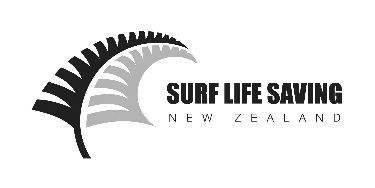 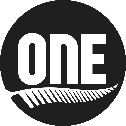 SLSNZ HIGH PERFORMANCE MANAGEMENT APPLICATION FORMWhat is your level of experience as in the role(s) you are applying for in surf lifesaving and/or other sports (please mark appropriate boxes):Please send this form together with your relevant CV and a brief covering letter to:Email your application to:Mike LordSport ManagerSurf Life Saving New Zealandmike.lord@surflifesaving.org.nz Applications close at 5pm, Wednesday 9th May.For enquires please contact Mike Lord on 0274-571-025NameEmailMobileSurf LifesavingSurf LifesavingOther sportsOther sportsNZ TeamNZ TeamRepRepClubClubLimitedLimitedPlease summarise why you want to be involved in the SLSNZ high performance programme?(100 words or less)What are the three key strengths you would bring to the programme?1.2.3.
What areas do you feel you would require support and/or complementary strengths in your management team?1.2.3.
